EAST PAULDING HIGH SCHOOL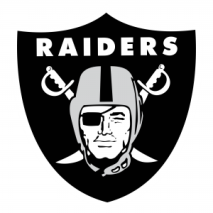 FALL ATHLETIC PROGRAMRaider Student Salute AdsFinal Ad Due Date: July 13th, 2018 Due date is final.Advertising ContractDATE:____________________________________________________________________STUDENT NAME:_________________________________________________________SENIOR (   )     	JUNIOR (   )		SOPHOMORE  (   )		FRESHMAN (   )	FALL SPORT & LEVEL/ CLUB/ SCHOOL ORGANIZATION ___________________CONTACT INFO: __________________________________________________________PHONE:___________________________________________________________________MESSAGE: ___________________________________________________________________________________________________________________________________________
___________________________________________________________________________Credit this ad to the following cheerleader: ______________________________________Please reserve the following advertisement for the 2018 Fall Athletic ProgramAD Size					Price		1/8 Page Ad					$35¼ Page Ad 					$75½ Page Ad 					$150Full Page 					$250		Discounted Student RatesPayment due with placement of ad.  Please make sure all information to be included on the ad is submitted together. Email pictures to mmincy@paulding.k12.ga.us also a layout of how you would like the ad to look like is needed plus what you would like for it to say. Make checks payable to East Paulding High School or pay online at https://paulding.revtrak.net/high-schools/East-Paulding-High-School/East-Paulding-HS-Cheerleading/#/list . Return ad information to Mandy Mincy or email to mmincy@paulding.k12.ga.us. Ads will not be printed prior to receiving payment.SIGNATURE: _____________________________________________________	DATE: ____________________